                                                          St Andrew’s National School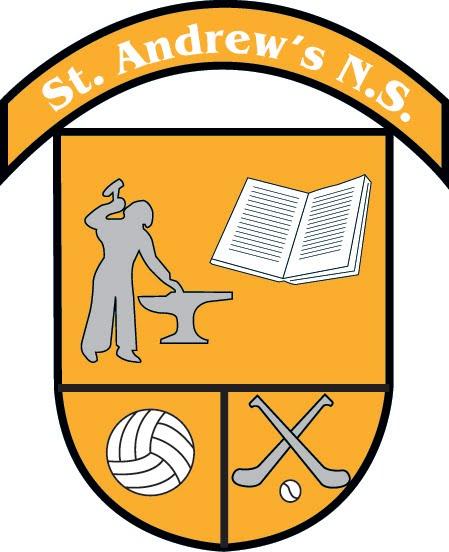 FIRST CLASS BOOK LIST 2022 - 2023                         Items which should be purchased and brought to school on Day One(all other books will be provided through our Book Rental Scheme)St Andrew’s National School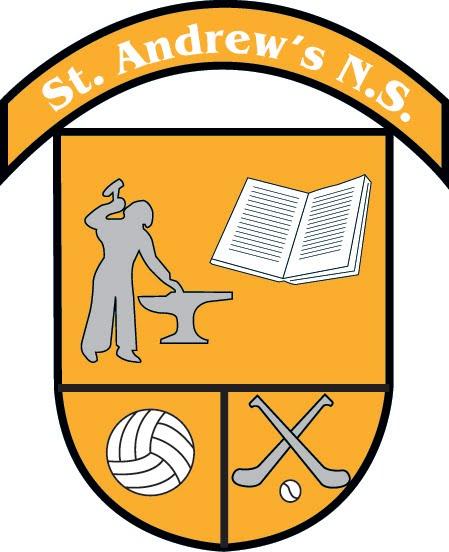 SECOND CLASS BOOK LIST 2022 - 2023                            Items which should be purchased and brought to school on Day One(all other books will be provided through our Book Rental Scheme)SubjectBook Title(s)PublisherEnglishMrs. Murphy's 1st Class Copy (Cursive) Mrs Murphy’s 1st Class writing CopyOver the Moon Skills Book (1st Class)My Spelling Workbook BBCMBCM Prim EdMathsBusy at Maths 1Table Toppers 1New Wave Mental Maths 1st ClassC.J. FallonC.J. FallonPrim EdGaeilgeBua na Cainte 2 EdcoR.E. Grow in Love 4 (2nd  class)VeritasS.E.S.E.Let’s Discover (1st  class)C.J. FallonMisc.1 x Homework Diary (to be bought from school)1 x 88 page copy labelled ‘English’1 x 40 page maths copy (small squares)1 x small hardback copy labelled ‘Tests’1 x 24 page A4 scrapbook2 pencils, 2 red pens, pencil sharpener, eraser, 30cm rulerColouring pencils2 glue sticksUniformBlue shirt Maroon tieMaroon jumper/ cardigan Grey trousers/ skirt/ pinafore Full black shoesSchool tracksuit and yellow polo shirt for PE daysAll items are available from Blondelles Boutique, RatoathBookhaven Quick Code an201cWhen the Quick Code is keyed into the Quick Code box on the Bookhaven home page (bookhaven.ie), the relevant  book list appears on screen.SubjectBook Title(s)PublisherEnglishMrs. Murphy's 2nd Class Copy (Cursive) Over the Moon Skills Book (1st Class)BCMBCMMathsBusy at Maths 2Table Toppers 2New Wave Mental Maths 2nd ClassPrim EdC.J. FallonC.J. FallonGaeilgeBua na Cainte 1 EdcoR.E.Grow in Love 4 (2nd  Class)VeritasS.E.S.ELet’s Discover 1st ClassC.J. FallonMisc.1 x Homework Diary (to be bought from school)1 x 88 page copy labelled ‘English’1 x 40 page math’s copy (small squares)1 x small hardback copy labelled ‘Tests’2 x 24 page A4 scrapbook2 pencils, 2 red pens, pencil sharpener, eraser, 30cm ruler   Colouring pencils     2 glue sticksUniformBlue shirt Maroon tieMaroon jumper/ cardigan Grey trousers/ skirt/ pinafore Full black shoesSchool tracksuit and yellow polo shirt for PE daysAll items available from Blondelles Boutique, RatoathBookhaven Quick Code an202cWhen the Quick Code is keyed into the Quick Code box on the Bookhaven home page (bookhaven.ie), the relevant  book list appears on screen.